令和３年度　湖北圏域しょうがい福祉サービス提供事業所・管理者向け研修【BCP作成・見直しのポイント】参加申込書FAX又はホームページからお申し込みください。申込み締切日　２/21（月）※ 手話通訳を希望される方は右欄へ〇をつけてください。　※裏面の事前アンケートにご記入をお願い致します。参加申込書と一緒にお送りください。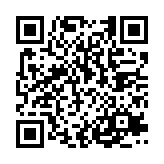 事前アンケートにお答えください。 BCP（業務継続計画）を作成されていますか？　〇をおつけください。　　（はい）と答えられた事業所にお聞きします。作成されているBCP計画に〇をおつけください。（複数回答　可） BCP作成についてわからないことがあればお書きください。➃　その他気になることがあればお書きください。　　　　　　　　　　　　　　　ありがとうございます。研修当日もよろしくお願いいたします。所属所属所属所属電話番号FAX 氏名氏名氏名氏名メールアドレスメールアドレスメールアドレスメールアドレス